Управление по строительству, архитектуре и градостроительству администрации муниципального образования «Город Астрахань»РАСПОРЯЖЕНИЕ10.02.2020 № 04-01-239«О разработке документации по планировке территории (проекта планировки территории и проекта межевания территории) для строительства линейного объекта от ул. Аксакова по ул. Бабаевского, Сенной, Воронихина, переулкам Сенному, Трудовому, 1-й Трудовой, 2-й Трудовой в Ленинском районе г. Астрахани»В связи с обращением АО «Газпром газораспределение Астрахань» от 24.01.2020 № 03-04-01-481, в соответствии со статьями 45, 46 Градостроительного кодекса Российской Федерации, постановлением администрации муниципального образования «Город Астрахань» от 16.05.2018 № 288 «Об определении уполномоченного органа», постановлением мэра города Астрахани от 30.01.2009 № 244-м «Об утверждении Положения о порядке подготовки документации по планировке территорий муниципального образования «Город Астрахань», с изменениями и дополнениями, внесенными постановлениями мэра города от 06.10.2011 № 9364-м, от 10.01.2013 № 09-м:1. Разрешить АО «Газпром газораспределение Астрахань» разработку документации по планировке территории (проекта планировки территории и проекта межевания территории) для строительства линейного объекта от ул. Аксакова по ул. Бабаевского, Сенной, Воронихина, переулкам Сенному, Трудовому, 1-й Трудовой, 2-й Трудовой в Ленинском районе г. Астрахани в границах технического коридора линейного объекта в соответствии с заданиями, указанными в п. 2, п. 3 настоящего распоряжения управления по строительству, архитектуре и градостроительству администрации муниципального образования «Город Астрахань».2. Утвердить задание на разработку документации по планировке территории для строительства линейного объекта от ул. Аксакова по ул. Бабаевского, Сенной, Воронихина, переулкам Сенному, Трудовому, 1-й Трудовой, 2-й Трудовой в Ленинском районе г. Астрахани.3. Утвердить задание на выполнение комплексных инженерных изысканий для строительства линейного объекта от ул. Аксакова по ул. Бабаевского, Сенной, Воронихина, переулкам Сенному, Трудовому, 1-й Трудовой, 2-й Трудовой в Ленинском районе г. Астрахани.4. АО «Газпром газораспределение Астрахань»:4.1. Обеспечить за счет собственных средств разработку документации, указанной в п. 1 настоящего распоряжения управления по строительству, архитектуре и градостроительству администрации муниципального образования «Город Астрахань».4.2. Представить документацию, указанную в п. 1 настоящего распоряжения управления по строительству, архитектуре и градостроительству администрации муниципального образования «Город Астрахань», на согласование в управление по строительству, архитектуре и градостроительству администрации муниципального образования «Город Астрахань».5. Отделу территориального планирования и инженерного обеспечения территории управления по строительству, архитектуре и градостроительству администрации муниципального образования «Город Астрахань»:5.1. Обеспечить размещение настоящего распоряжения управления по строительству, архитектуре и градостроительству администрации муниципального образования «Город Астрахань» на официальном сайте администрации муниципального образования «Город Астрахань».5.2. Обеспечить опубликование настоящего распоряжения управления по строительству, архитектуре и градостроительству администрации муниципального образования «Город Астрахань» в средствах массовой информации.6. Срок решения о разработке документации по планировке территории (проекта планировки территории и проекта межевания территории) для строительства линейного объекта от ул. Аксакова по ул. Бабаевского, Сенной, Воронихина, переулкам Сенному, Трудовому, 1-й Трудовой, 2-й Трудовой в Ленинском районе г. Астрахани составляет 2 (два) года.7. Контроль за исполнением настоящего распоряжения управления по строительству, архитектуре и градостроительству администрации муниципального образования «Город Астрахань» оставляю за собой.Начальник управления Н.П. АБОЛЬЯНИНА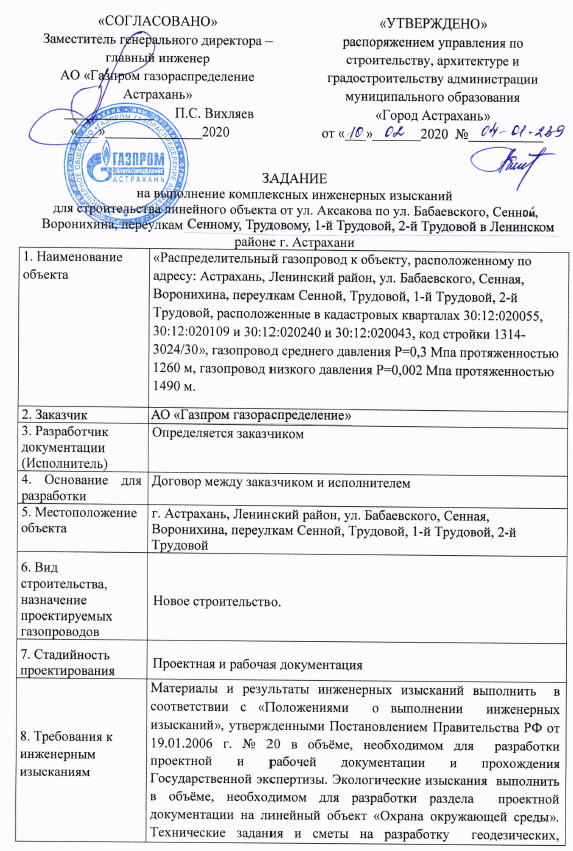 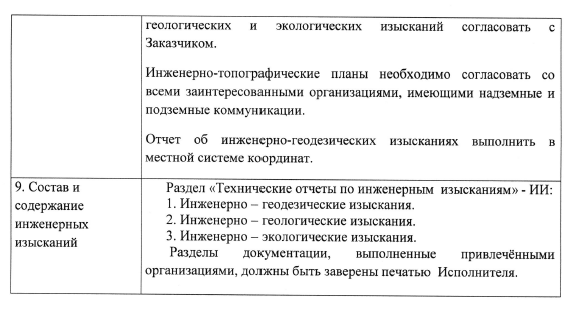 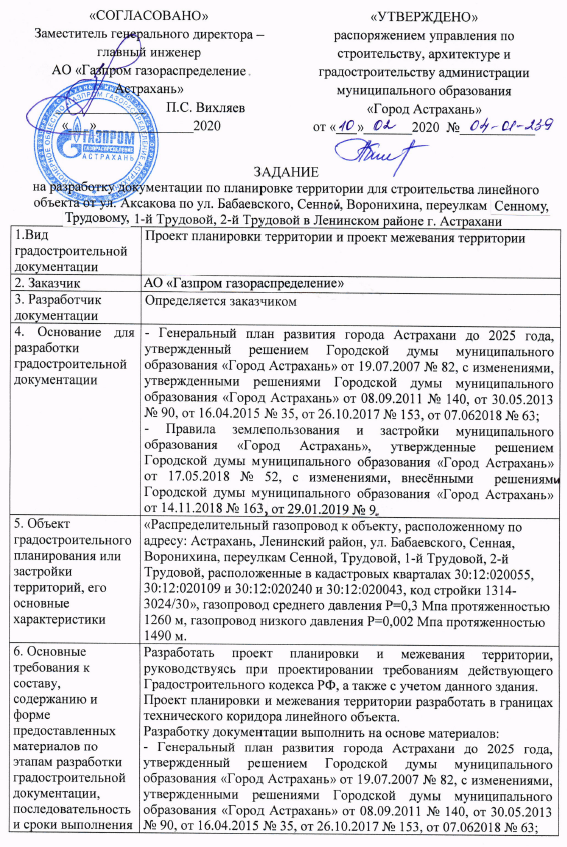 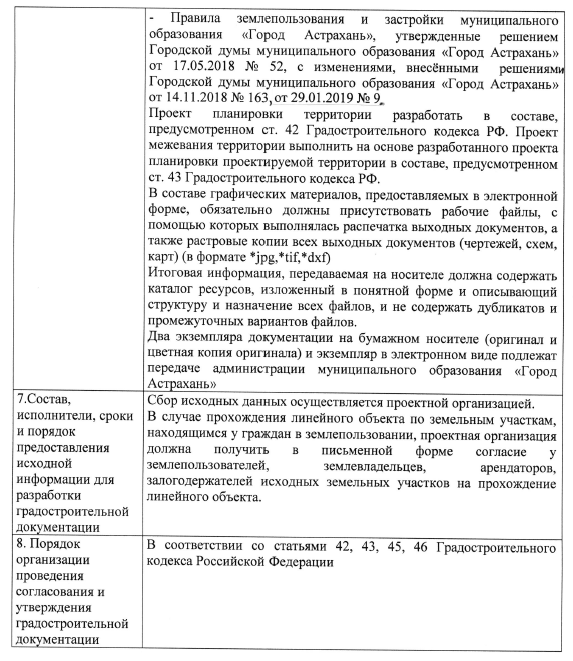 